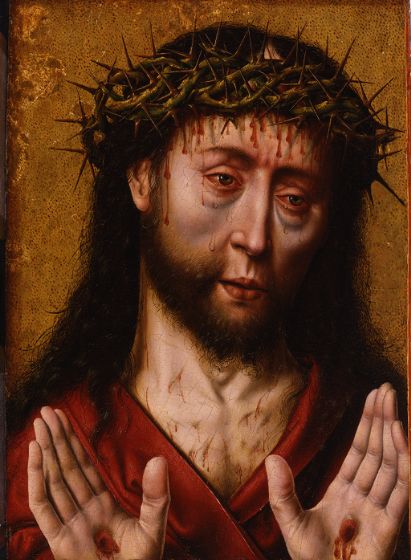 'Pathopoeia' from Bouts to Rembrandt: 
How to Work the Believers' Emotions through the Senses

Prof. Dr. Herman Roodenburg (Vrije Universiteit Amsterdam/Meertens Instituut)12.11.2013 20 Uhr Kolleg-Forschergruppe Bildakt und VerkörperungCharlottenstr. 42/Ecke Dorotheenstraße, 10117 Berlin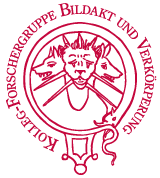 